附件1“广东技工”“南粤家政”职工技能培训报名表备注：1.报名者需提供大一寸（一寸半）白底免冠彩色照片3张。2.请学员报到时随身携带身份证件，注意安全。3.每人只能选择填报一项培训项目。姓    名性别大一寸（一寸半）白底免冠彩色照片出生年月学历大一寸（一寸半）白底免冠彩色照片身份证号大一寸（一寸半）白底免冠彩色照片手    机籍贯学员性质下岗待岗职工     建档困难职工   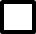 其他就业困难的职工群体下岗待岗职工     建档困难职工   其他就业困难的职工群体下岗待岗职工     建档困难职工   其他就业困难的职工群体下岗待岗职工     建档困难职工   其他就业困难的职工群体培训项目家电维修    空调安装     茶叶加工工（红茶） 茶艺师      小儿推拿     收纳整理师家电维修    空调安装     茶叶加工工（红茶） 茶艺师      小儿推拿     收纳整理师家电维修    空调安装     茶叶加工工（红茶） 茶艺师      小儿推拿     收纳整理师家电维修    空调安装     茶叶加工工（红茶） 茶艺师      小儿推拿     收纳整理师联系地址填报单位